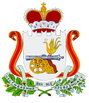 У  К  А  ЗГУБЕРНАТОРА СМОЛЕНСКОЙ ОБЛАСТИот  24.11.2021  № 125О назначении членов избирательной комиссии Смоленской области 
с правом решающего голосаВ соответствии с Федеральным законом «Об основных гарантиях избирательных прав и права на участие в референдуме граждан Российской Федерации», областным законом «Об избирательных комиссиях, комиссиях референдума в Смоленской области», в связи с истечением срока полномочий избирательной комиссии Смоленской области, сформированной в 2016 году,п о с т а н о в л я ю:Назначить членами избирательной комиссии Смоленской области с правом решающего голоса:Галаева Юрия Петровича;Жукову Олесю Ивановну;Копрянцева Дениса Викторовича;Перегонцеву Юлию Валерьевну;Скугареву Елену Николаевну;Чурынина Илью Валерьевича.Настоящий Указ вступает в силу со дня его подписания.А.В. Островский